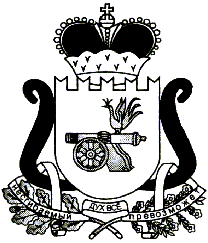 СОВЕТ ДЕПУТАТОВ ХИСЛАВИЧСКОГО ГОРОДСКОГО ПОСЕЛЕНИЯ ХИСЛАВИЧСКОГО РАЙОНА СМОЛЕНСКОЙ ОБЛАСТИРЕШЕНИЕот 28.03.2017г.                                                                                                 № 65Об отчете о результатах деятельностиАдминистрации муниципальногообразования «Хиславичский район»Смоленской области. в части исполненияпереданных полномочий Администрациигородского поселения за 2016год.          Заслушав отчет о результатах деятельности Администрации муниципального образования «Хиславичский район» Смоленской области. в части исполнения переданных полномочий Администрации городского поселения за 2016год           Совет депутатов Хиславичского городского поселения Хиславичского района Смоленской области РЕШИЛ:         1.Признать удовлетворительным отчет о результатах деятельности Администрации муниципального образования «Хиславичский район» Смоленской области. в части исполнения переданных полномочий Администрации городского поселения за 2016год           2.Настоящее решение опубликовать на сайте Администрации.Глава муниципального образования Хиславичского городского поселения Хиславичского района Смоленской области                                    О.Б.МаханекОтчето результатах деятельности Администрации муниципального образования «Хиславичский район» Смоленской области. в части исполнения переданных полномочий Администрации городского поселения за 2016год            Прошедший 2016 год был не из легких, но несмотря на это, нам удалось вместе с вами проделать огромную работу. Определяющую роль в развитии поселения играет бюджет. Самое главное для нас - обеспечить устойчивость бюджета и исполнить принятые обязательства наиболее эффективным способом. Программно-целевым методом планирования охвачены 100 % средств бюджета поселения. Ежегодно поселение успешно принимает участие в областных программах.Структура расходов свидетельствует о том, что наиболее значимыми расходами за 2016 год, как и в предыдущие годы, явились расходы на жилищно-коммунальное хозяйство -1446тыс. рублей (субсидия на баню и техническое обслуживание газопроводных сетей) – 164,5 тыс. рублей (уплата взносов за муниципальные квартиры в НО «Региональный фонд капитального ремонта»)Одним из главных приоритетов деятельности органов местного самоуправления является создание максимально комфортных условий для проживания населения. Это улучшение жилищных условий и предоставление коммунальных услуг.Одним из механизмов улучшения жилищных условий молодых семей является федеральная программа «Молодая семья», в рамках которой в 2016г. двум молодым семьям, проживающим на территории городского поселения, была предоставлена социальная выплата на приобретение жилья.За счет средств НО «Региональный фонд капитального ремонта» отремонтировано капитально 4 многоквартирных дома №20,21,22,23 по ул.Берестнева.Одним из самых сложных и проблемных сфер не только в нашем поселении, но и во всей стране является коммунальный комплекс. Подготовка к отопительному периоду прошла своевременно: объекты были обследованы, акты и паспорта готовности к работе в осенне-зимний период получены своевременно, в связи с чем не было допущено аварий и срывов теплоснабжения.В отчетном году на котельную по ул.Берестнева за счет средств областного бюджета закуплен газовый котел на сумму 417,3 тыс. руб. и газовая горелка на сумму 320,6 тыс. руб.Для повышения надежности систем водоснабжения на ремонт сетей в отчетном году направлено 1526,5 тыс. рублей из областного бюджета. Проведен ремонт водопроводных сетей протяженностью 2 км. по улицам: Мира, Ленина, Зверева, Заречная, Берестнева, Озерная, Рабочая, Зимницкого, Пушкина, пер.Пушкина.За счет средств местного бюджета на сумму 158,0 тыс.руб. отремонтированы участки водопроводных сетей по ул.Советская, ул.Пушкина.Отделом проведен конкурс по выбору управляющей организации в многоквартирных домах, по результата конкурса в сентябре 2016г. выбрана управляющая компания ООО «Смолград». За 2016г проведено 14конкурсных процедур (котировки и аукционы).Освещение.Постоянно проводятся работы по восстановлению рабочего состояния неисправных, недействующих осветительных приборов или замене их  на новые, с лучшими характеристиками по освещенности.Уличное освещение представлено протяженностью уличных сетей 37 км, светильниками 465 шт., приборами учета 26 шт.В 2016 году произведена замена 17 светильников на новые в п.Хиславичи ул.Лесная, ул.Урицкого, в п.Фролово ул.Северная, ул.Гагарина.Построена новая сеть уличного освещения по ул.Льнозаводская на сумму- 79,0 тыс. руб., по пер.Лассальевский на сумму -18,4 тыс.руб.На содержание и текущий ремонт уличного освещения израсходовано 919,4 тыс. рублей.Дороги.Для обеспечения безопасности движения по автомобильным дорогам городского поселения проведен ряд мероприятий в дорожной сфере на сумму 166,3 тыс.руб, денежные средства потрачены на приобретение и установку новых дорожных знаков в количестве 46 шт., наносились разметки улично-дорожной сети на ул.Ленина, ул. Советская. Протяжённость улично-дорожной сети составляет 37 км. В прошедшем году из местного бюджета  было освоено денежных средств и отремонтировано дорог на сумму 4758,8 тыс.руб. ул.Пролетарская площадь, участок дороги ул.Пролетарская, ул.Толстого, ул.Советская, построены новые тротуары по ул.Советская, ул.Пролетарская площадь, в том числе выполнялся ямочный ремонт дорожного покрытия  на ул.Советская, ул.Пояркова, ул.Гагарина, ул.Заречная, пер.Пушкина. За счет дорожного фонда отремонтирован участок дороги по ул.Советская на сумму 500,0 тыс.руб..За счет средств областного бюджета 11747,9 тыс. руб. отремонтирована дорога по ул.Красная площадь (вдоль сквера Памяти героев) и ул.Берестнева (подход к мосту) участок дороги ул.Советская, пер.Пушкина, пер.Школьный, ул.Пролетарская, установлено бордюрное ограждение по ул.Советская.Несмотря на все наши старания, недофинансирование дорожной отрасли приводит к неудовлетворительному состоянию дорог, бордюрных ограждений, тротуаров. Не имеет асфальтового покрытия 29 км дорог.Благоустройство и санитарный порядок.Вопросы благоустройства территории  поселения заслуживают особого внимания. Силами «МУП Жилкомсервис» в течение  весенне-летнего периода проводился обкос внутри поселковых дорог, придомовых территорий. В апреле-мае были проведены субботники по уборке территории поселения. Не все еще прониклись пониманием того, что никто за нас наводить порядок не будет, все делать нужно самим. Силами Администрации был убран несанкционированный мусор по ул.Ленина, с оврага по ул.Урицкого. Регулярно проводились текущие работы по благоустройству: организация и проведение месячников, санитарных дней и субботников. Из местного бюджета на благоустройство поселка были выделены средства на сумму 893,4 тыс. руб. (грейдерование дорог, уборка улиц, ограждение контейнеров, валка и вывоз деревьев, уборка в общественных местах, уборка несанкционированных свалок, приобретение контейнеров, цветочной рассады, благоустройство пляжа) Проведение праздничных мероприятий.          Из местного бюджета на проведение праздничных мероприятий были выделены средства на сумму 200,0 тыс. руб. (день призывника, день интернационалиста, день поселка, праздничный огонек для ветеранов и участников ВОВ, фестиваль народного творчества «Две Руси-Две сестры» )Работа с обращениями граждан.Одной из важнейших функций администрации является работа с обращениями граждан.Было рассмотрено 48 письменных заявлений. В основном это жизненные вопросы,  касающиеся улучшения жилищных условий, строительства, ремонта дорог, вопросам землепользования и т. д. Выдано 2643 справок, оформлялись документы на получение субсидии, льгот, адресной помощи, детских пособий, материальной помощи, справок о составе семьи, уточнение адреса домовладения и земельных участков.Сотрудниками отдела по городу Администрации регулярно подготавливались отчеты о деятельности Администрации, а также ответы на письма и запросы органов власти, организаций и населению. По основным вопросам деятельности администрации было издано 35 постановление, 60 распоряжений.Подводя итоги проделанной работы 2016 года, хотелось бы заметить, что он был достаточно насыщенным на события. Все намеченные мероприятия выполнены.Но не решенных проблем еще много.Все это обязывает работать администрацию более напряженно, искать новые пути решения проблем, использовать финансовый и человеческий потенциал.